ПРЕДВЫБОРНАЯ ПРОГРАММАкандидата в депутаты Шарковщинского районного Совета депутатовпо Ковшелевскому избирательному округу № 15БУЧИНСКОЙ ГАЛИНЫ СТЕФАНОВНЫРодилась 29 апреля 1974 года в д. Бильдюги Шарковщинского района Витебской области. Гражданство – Республика Беларусь. 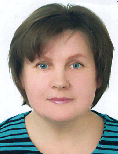 Образование высшее. В 1998 году окончила Витебский государственный педагогический университет имени П.М.Машерова по специальности «Учитель белорусского языка и литературы».В 1994 году начала трудовую деятельность учителем Вишневецкой начальной школы Шарковщинского района.С 1998 года учитель белорусского языка и литературы учреждения образования «Бильдюжская государственная общеобразовательная средняя школа».С 2012 года заместитель директора по учебно-воспитательной работе государственного учреждения образования «Бильдюжская средняя школа Шарковщинского района».Избиралась депутатом Бильдюгского Совета депутатов двадцать восьмого созыва. Беспартийная.Уважаемые избиратели!Благодарю за доверие, которое вы оказали, выдвинув мою кандидатуру в Шарковщинский районный Совет депутатов.Мое участие в выборах – не только право, но и долг гражданина, способного реально помочь людям. В случае избрания меня депутатом приложу весь опыт, знания и энергию для:- конструктивной работы и взаимодействия представителей всех ветвей власти;- дальнейшей реализации комплекса мер поддержки многодетных семей, детей-сирот, молодежи, работников социальной сферы;- реализации мероприятий по социальной защищенности инвалидов, ветеранов труда; решения вопросов жилищно-коммунальной сферы.Только вместе, уважаемые избиратели, мы сильны, когда вместе и неравнодушны к бедам тех, кто рядом с нами.Искренне надеюсь на ваше доверие и поддержку!